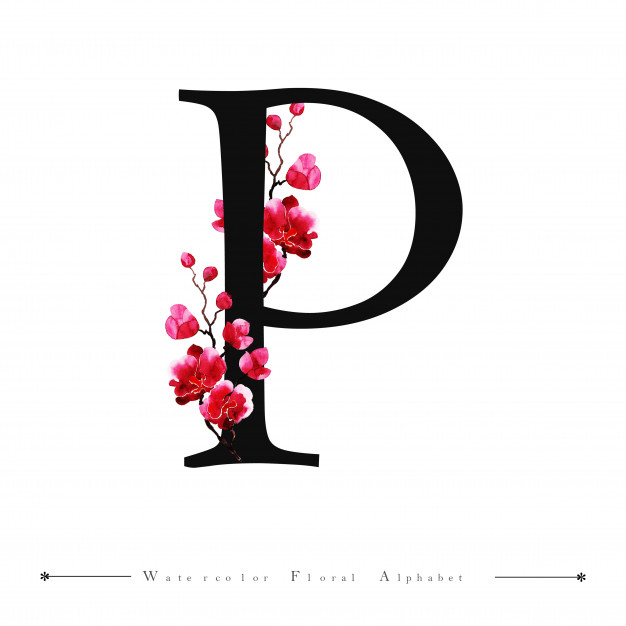 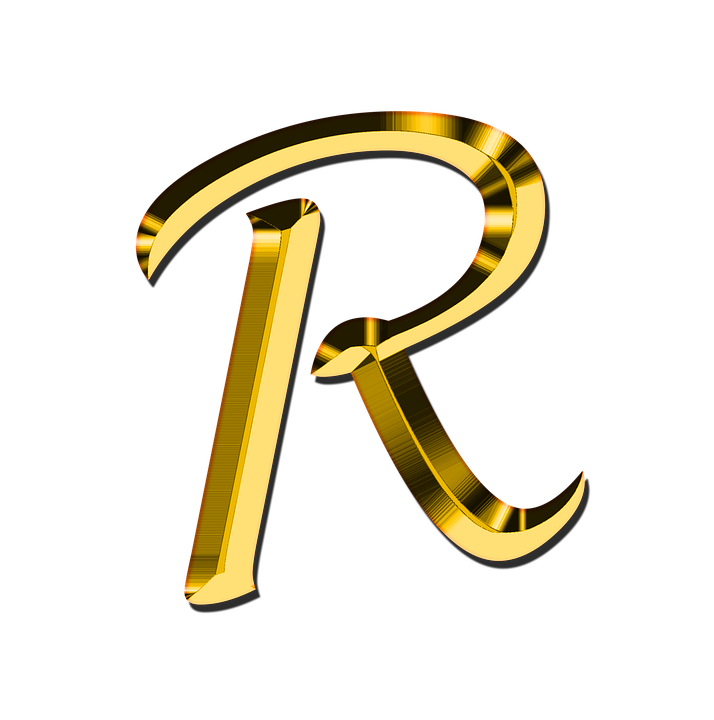 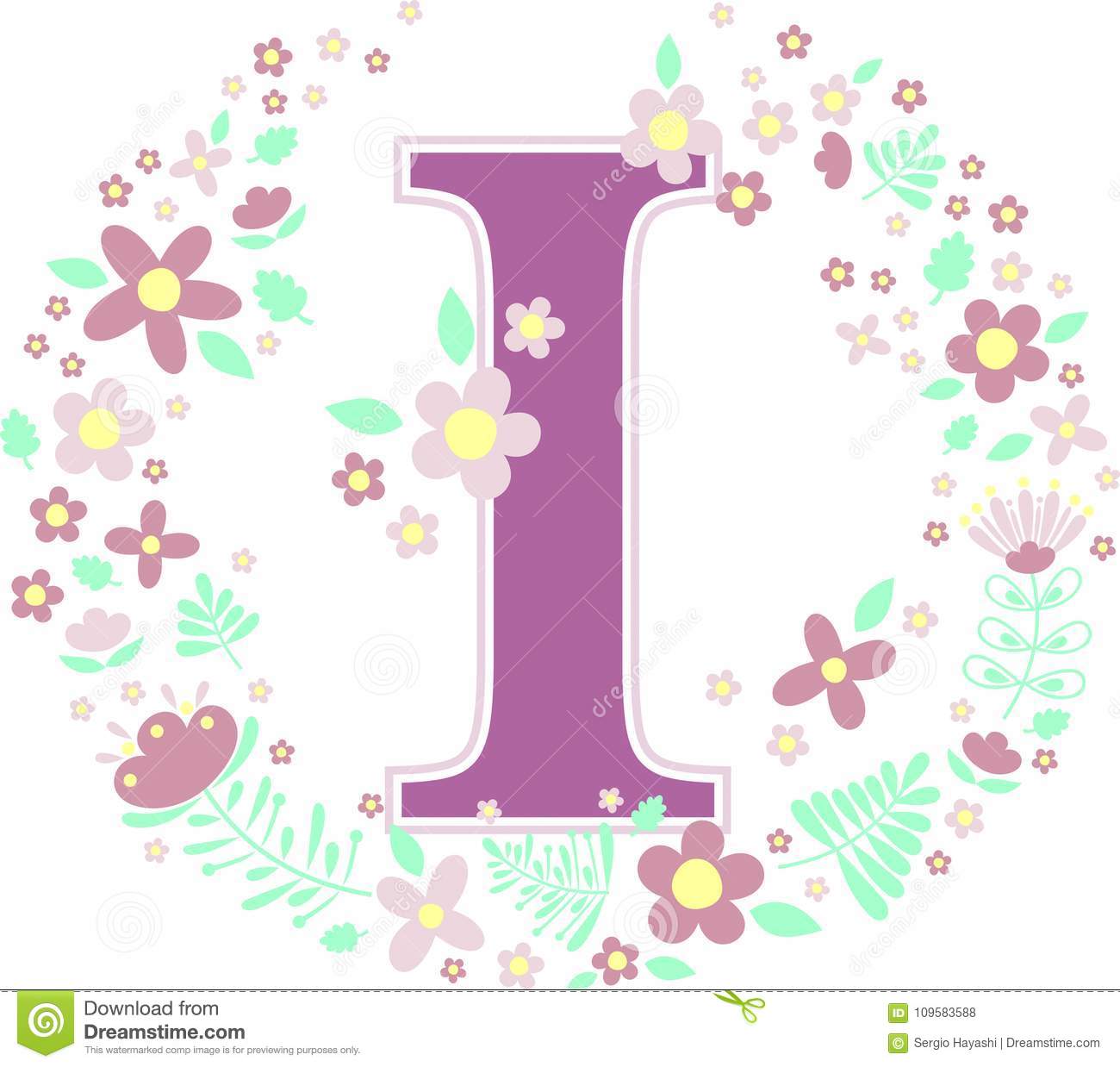 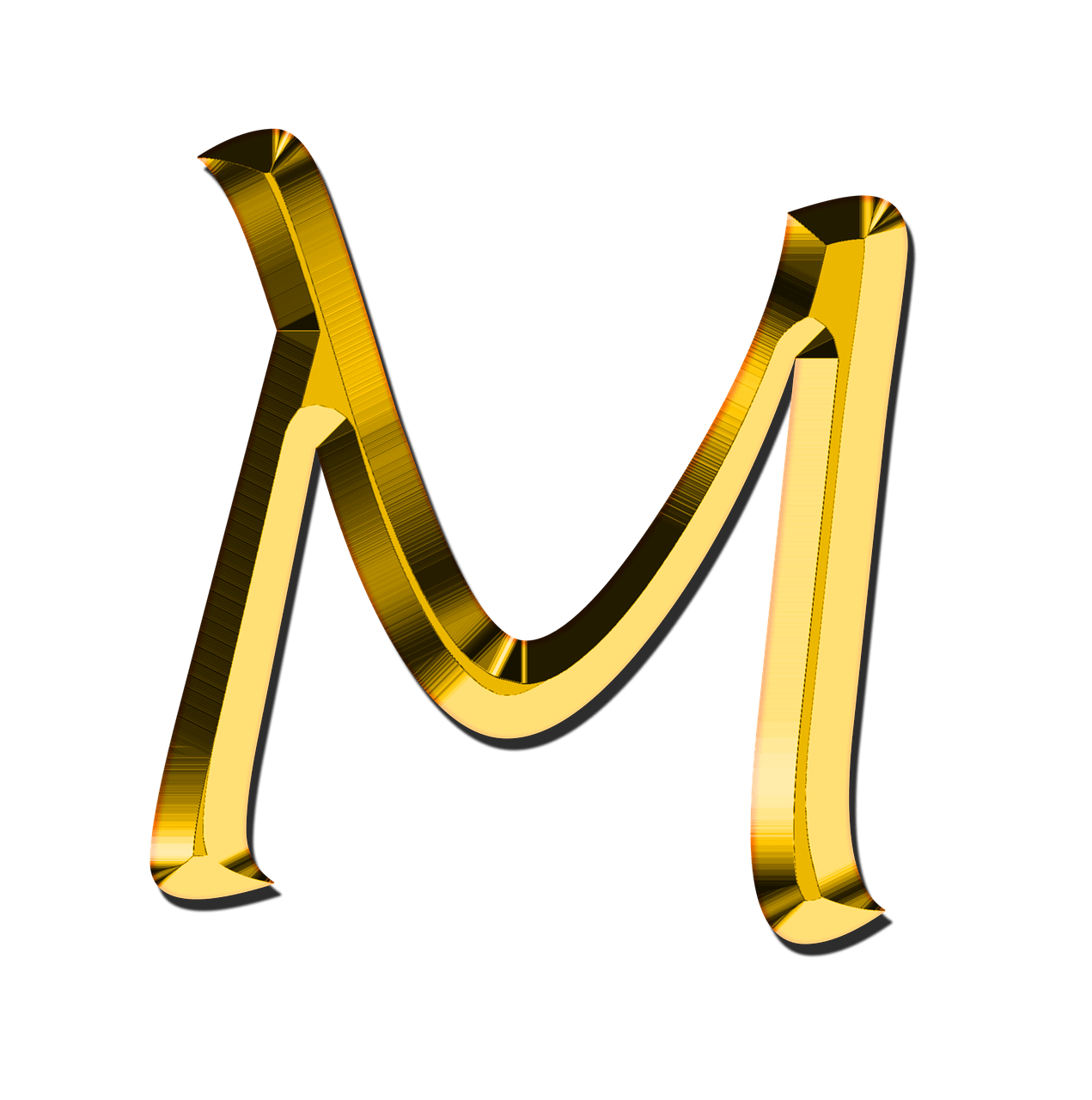 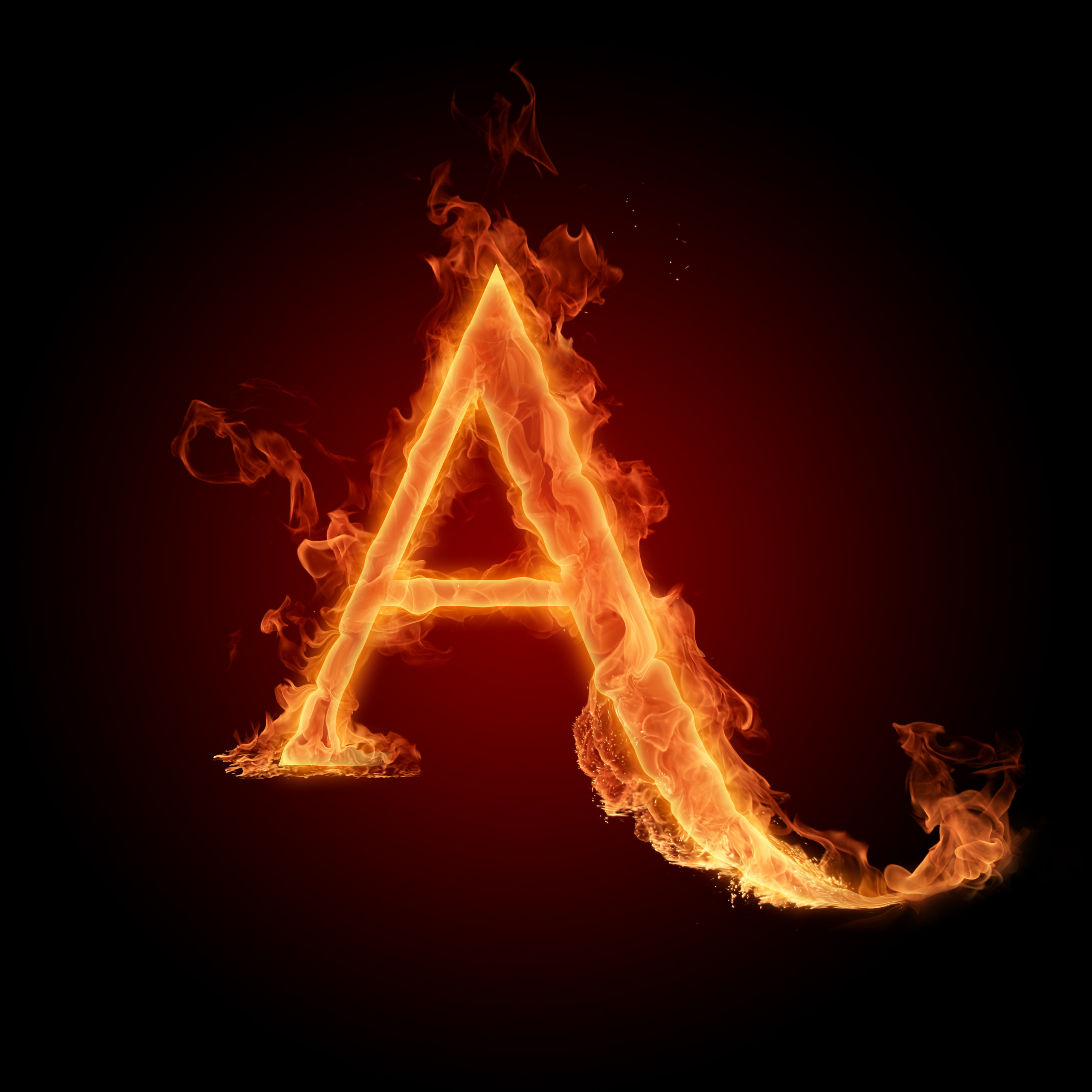 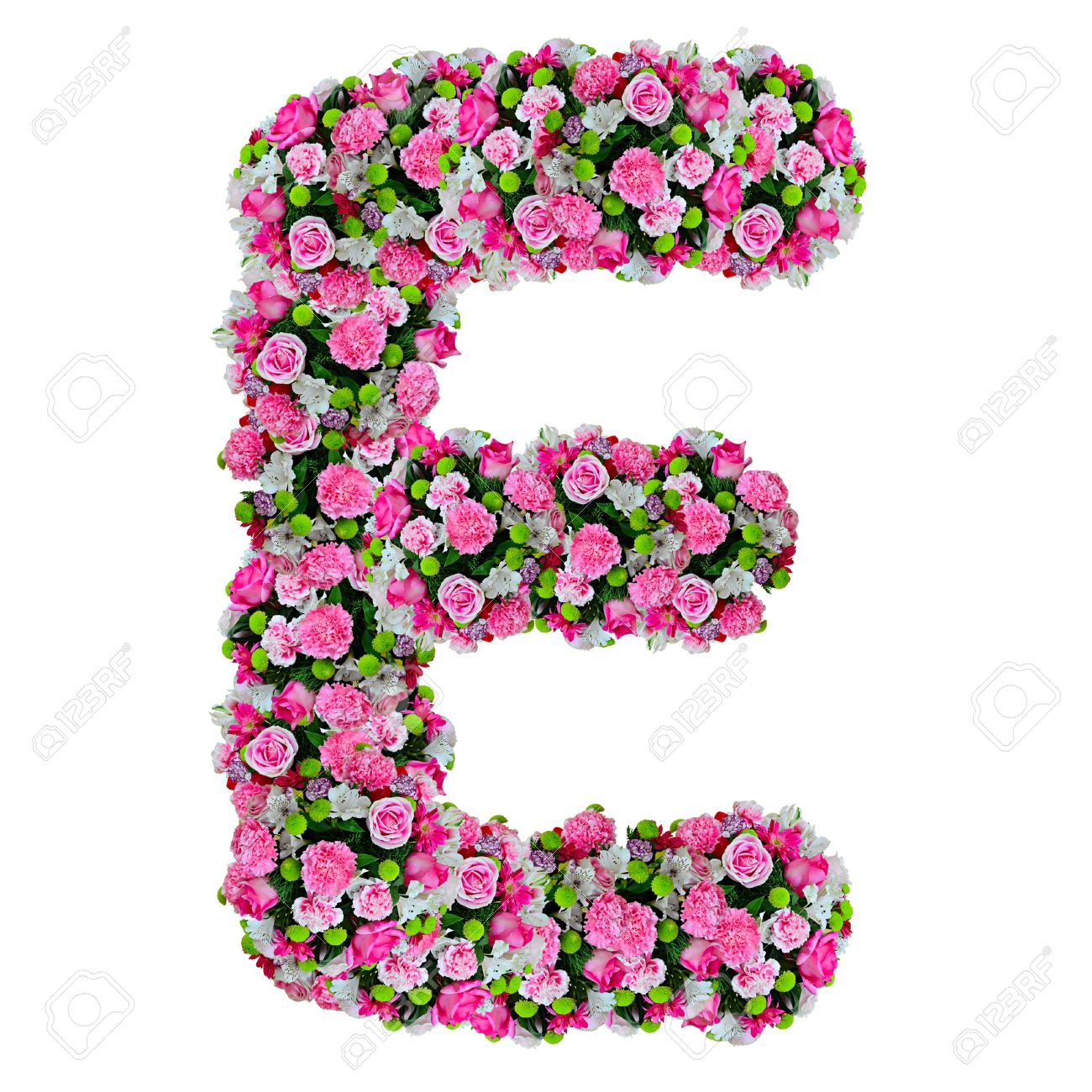 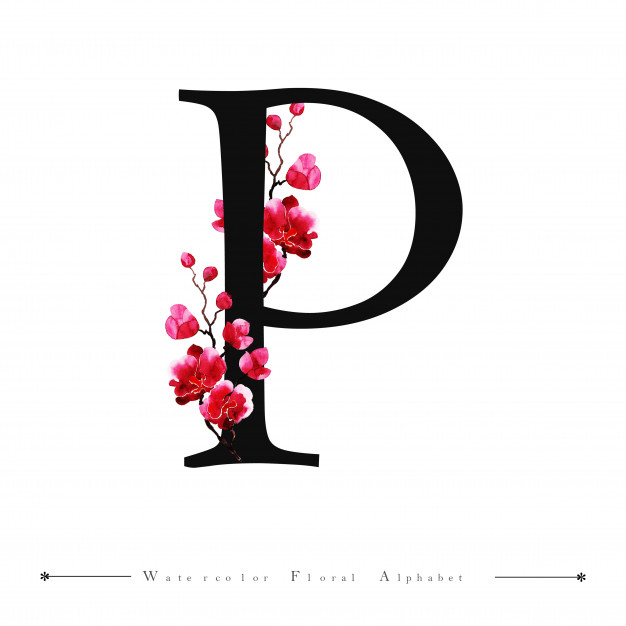 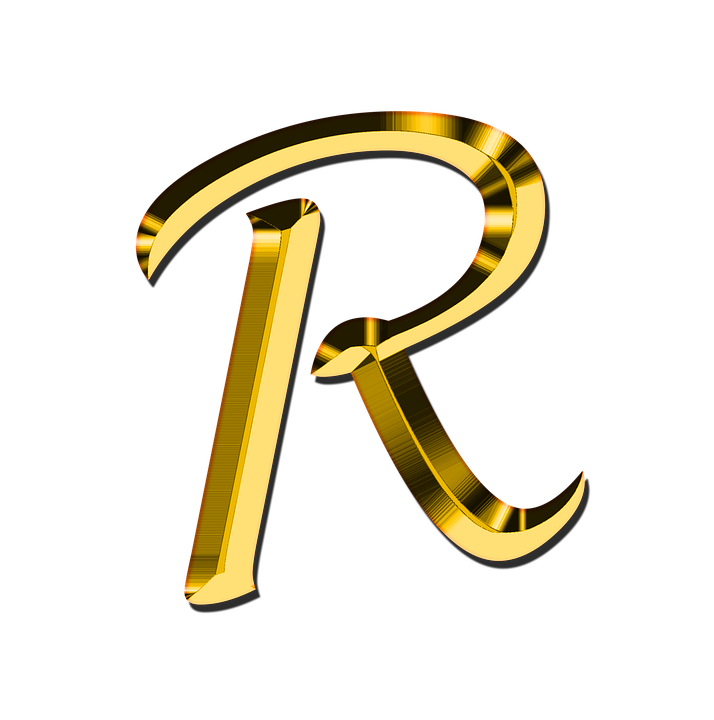 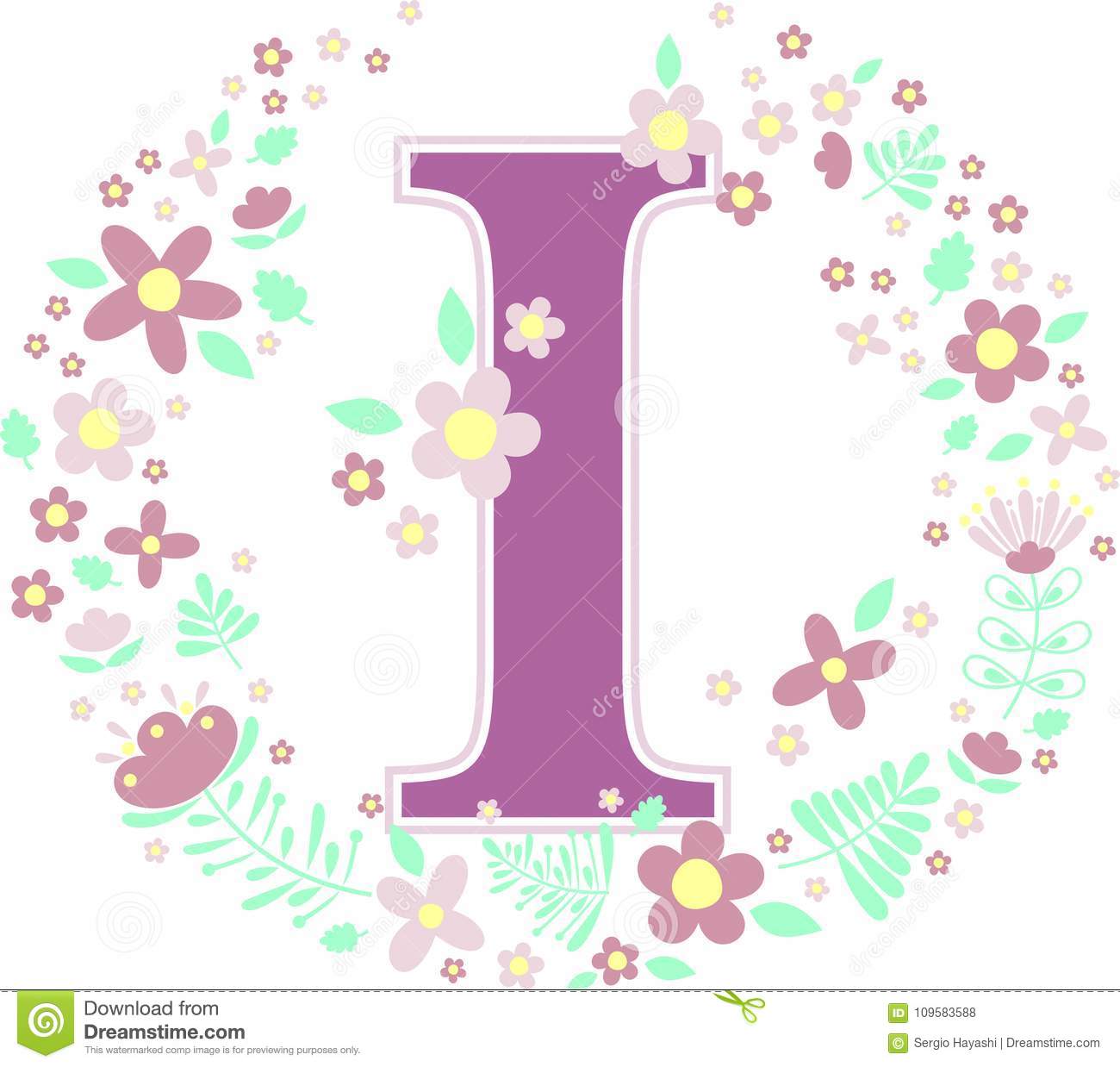 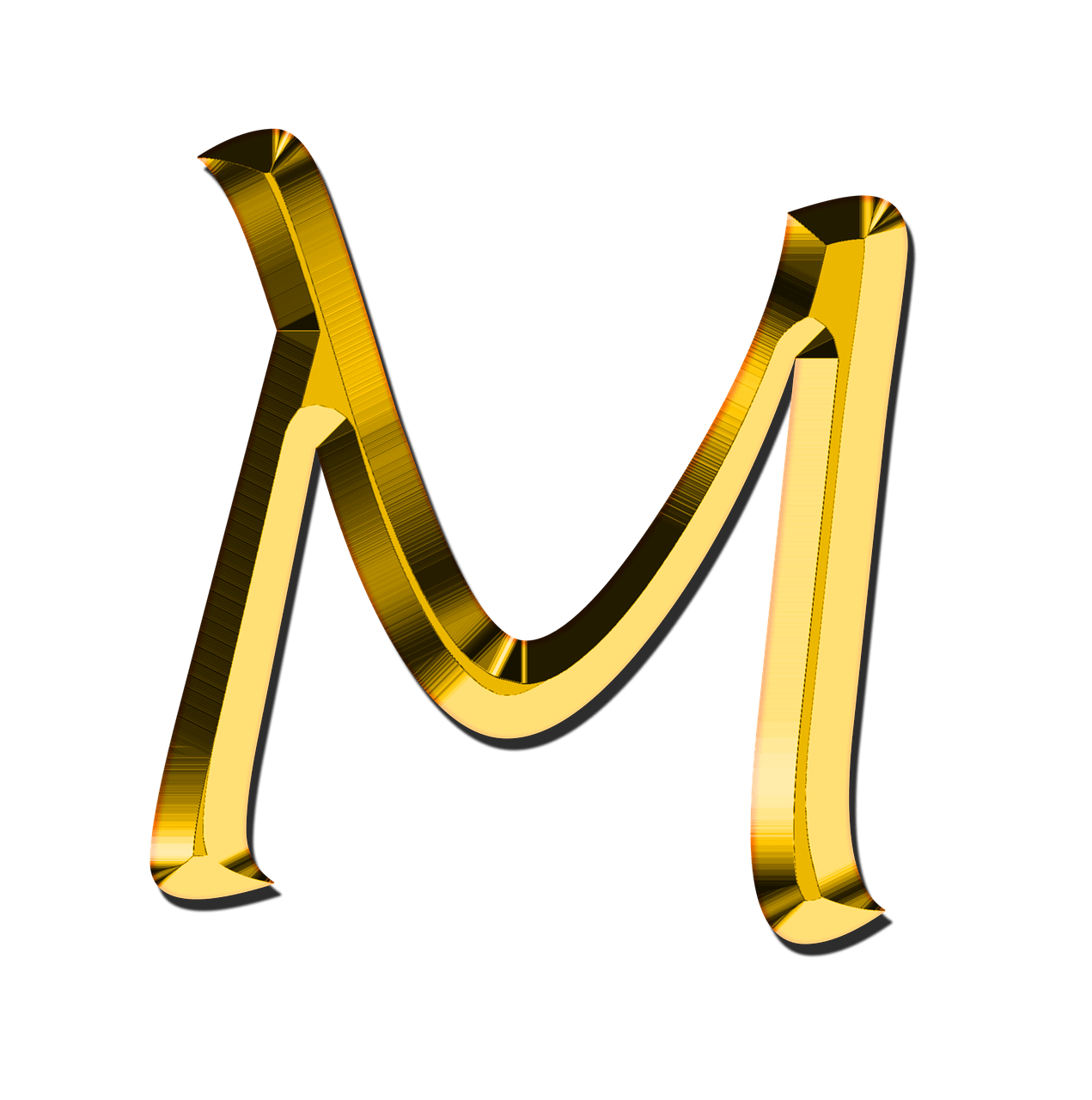 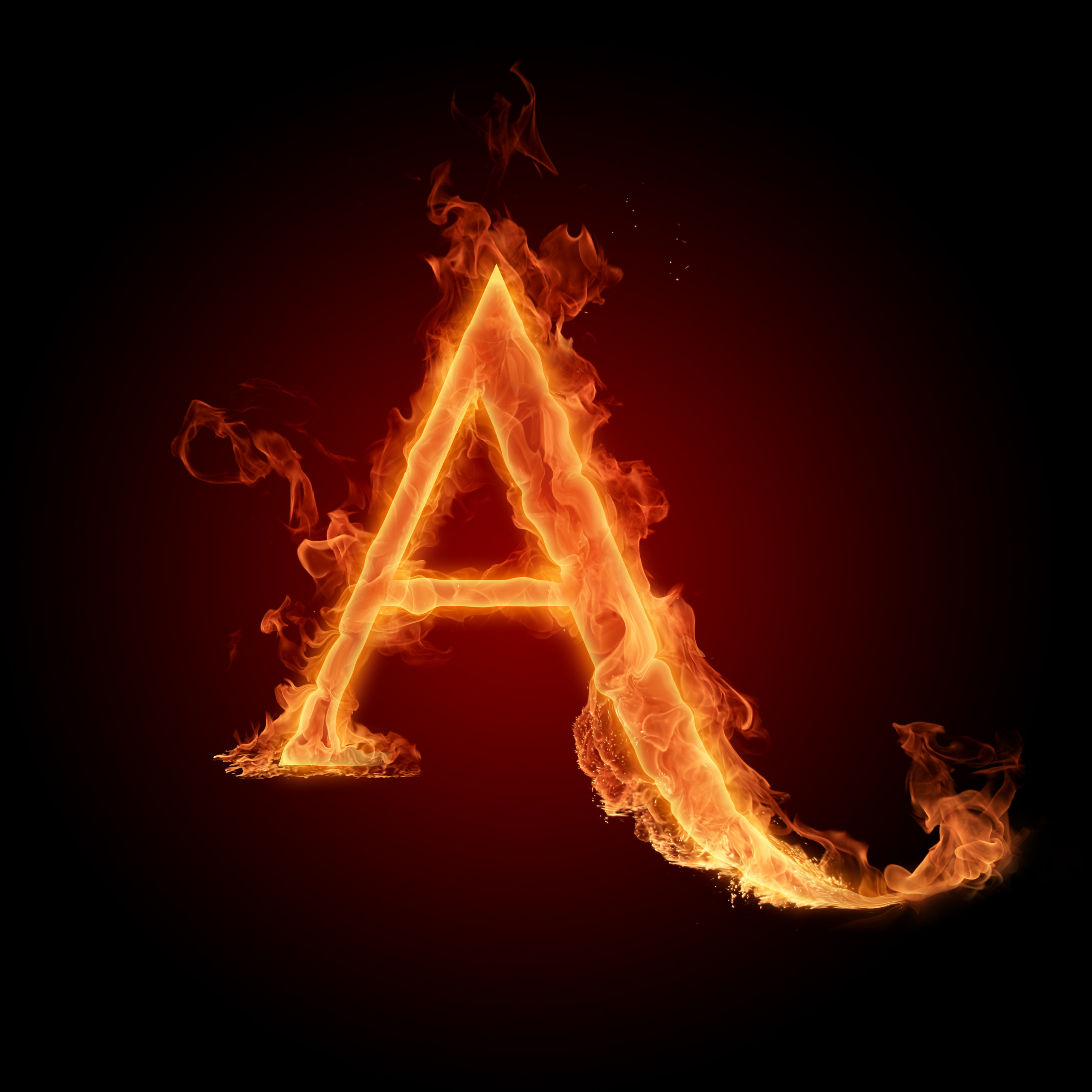 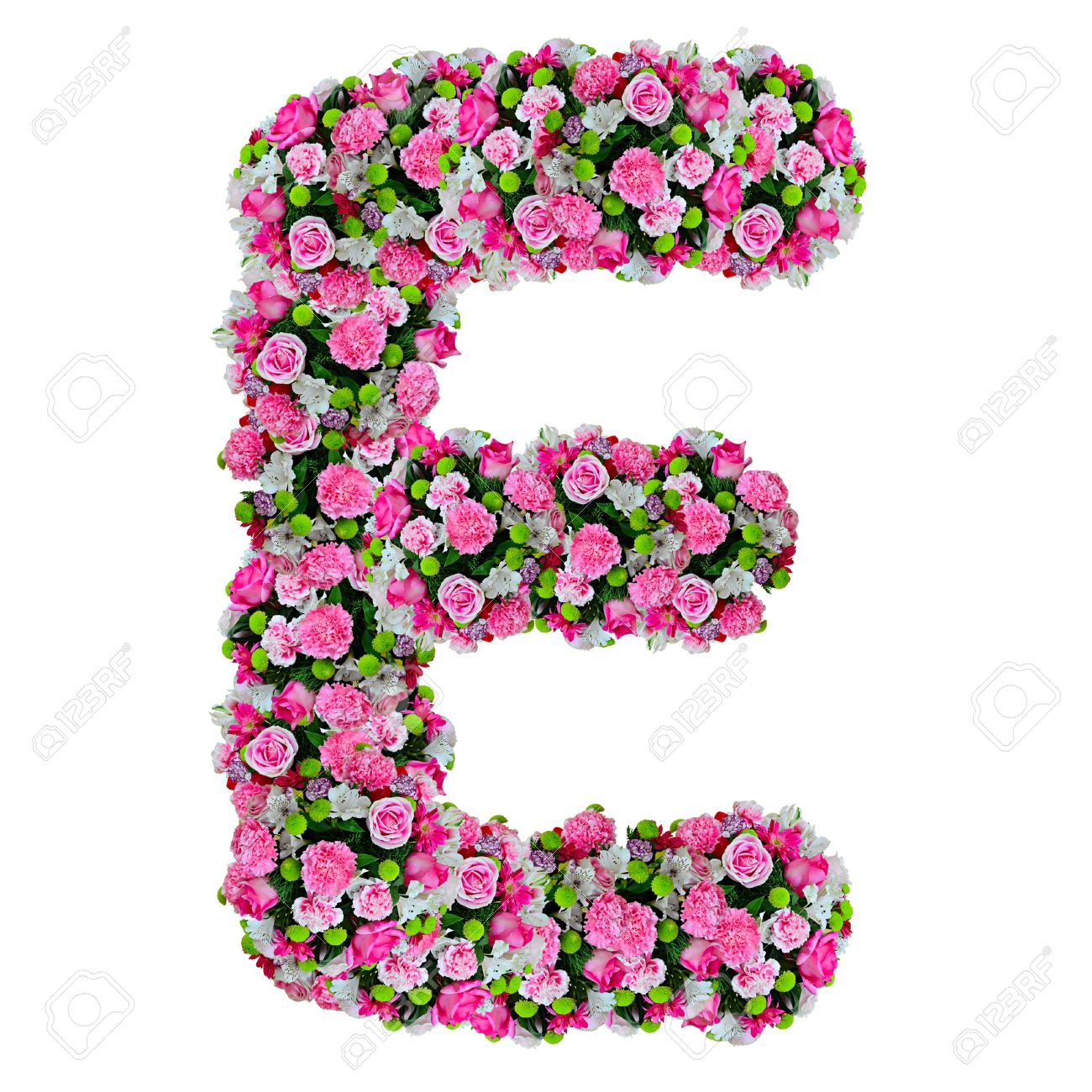 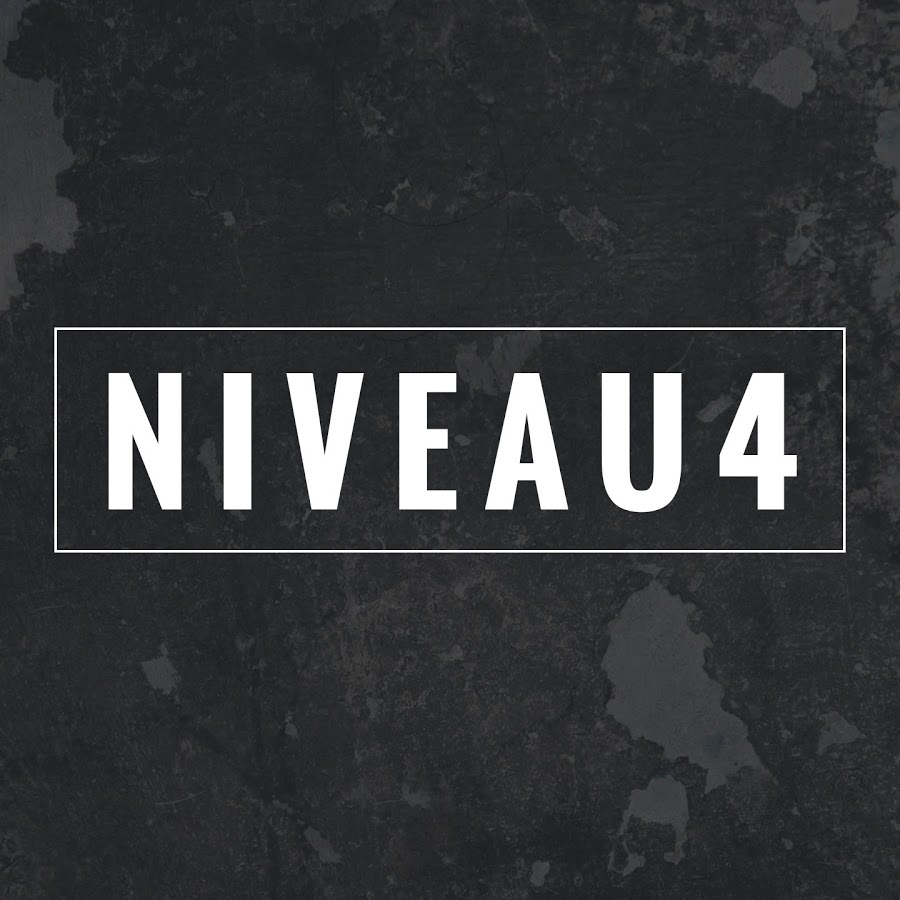 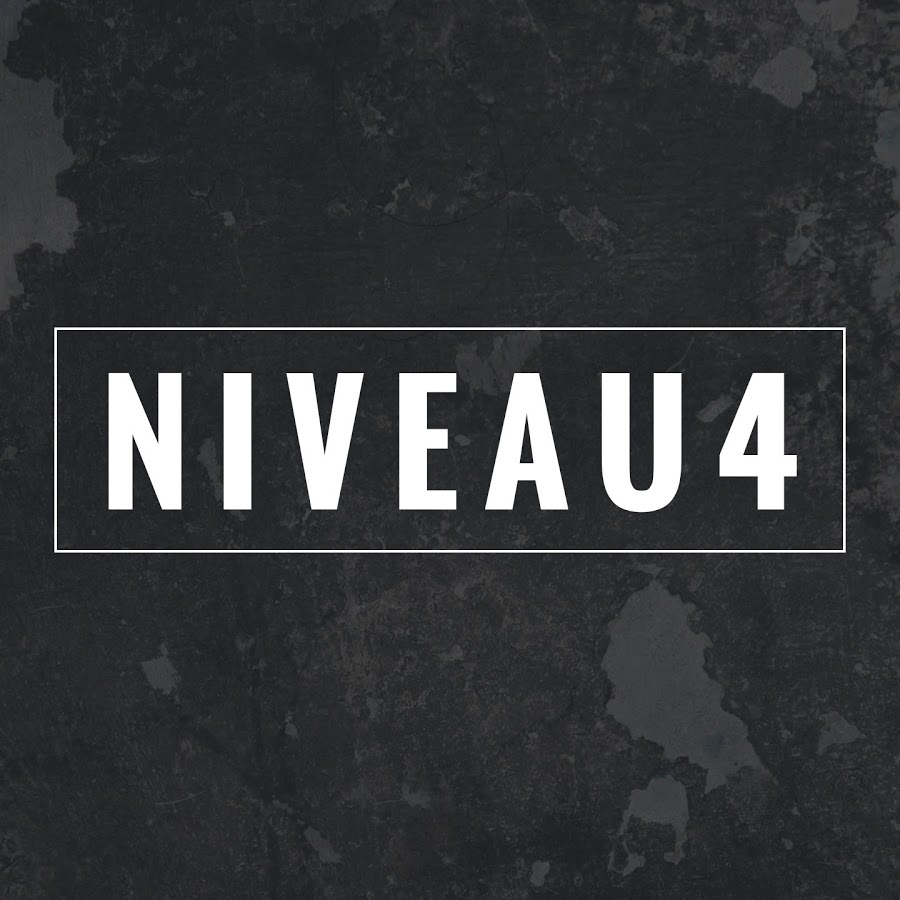 PROGRAMME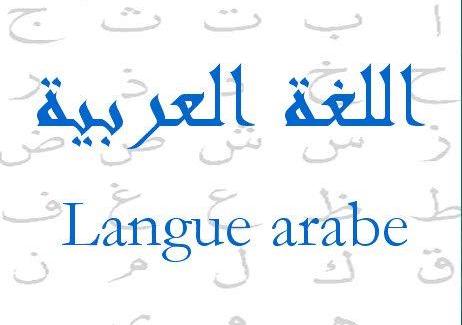 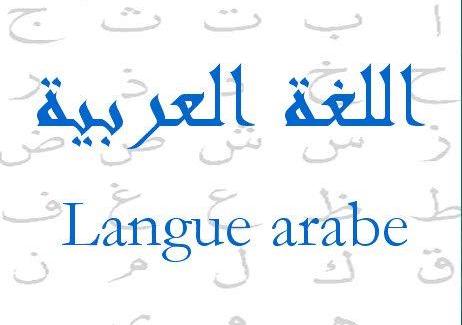 ACTES DE LANGAGEL’enfant est amené à :SaluerDonner des informations sur lui-mêmePrésenter sa familleS’informer sur quelqu’un / sur quelque choseDire ce que fait l’autreParler de ses loisirs(Se) situer dans l’espace / dans le tempsDire ce que l’on aime faireDire ce que l’on pense de l’autreRemercier quelqu’unS’excuserPHONIE-GRAPHIEL’enfant sera capable de :Différencier des sons semblables à l’oral et les transcrireDifférencier l’orthographe des graphies semblables à l’écritLire d’une façon fluide une phraseCopier lisiblement des phrases ACQUISITION LEXIQUALEL’enfant apprendra du lexique en relation avec les thèmes abordés :La vie scolaireLa vie familialeLe bon comportementLes saisonsCOMPRÉHENSION ET PRODUCTION ÉCRITEL’enfant est amené à :Lire un texte et le comprendreProduire des phrases en utilisant le lexique abordéRédiger des phrases avec des contraintes syntaxiquesACQUISITION GRAMMATICALEL’enfant est amené à :Identifier les catégories d’un nom : un nom de personne, un nom d’animal, un nom d’objet.Repérer un verbe au passé et un verbe au présentAssocier les pronoms personnels de la 3ème personne du singulier à la forme verbale qui convientCompléter des phrases par la préposition qui convientUtiliser les mots interrogatifs pour construire des phrases interrogativesIdentifier et employer les démonstratifsRepérer les pronoms personnels du singulierRemplacer un nom par un pronom personnel